ПОЯСНИТЕЛЬНАЯ ЗАПИСКА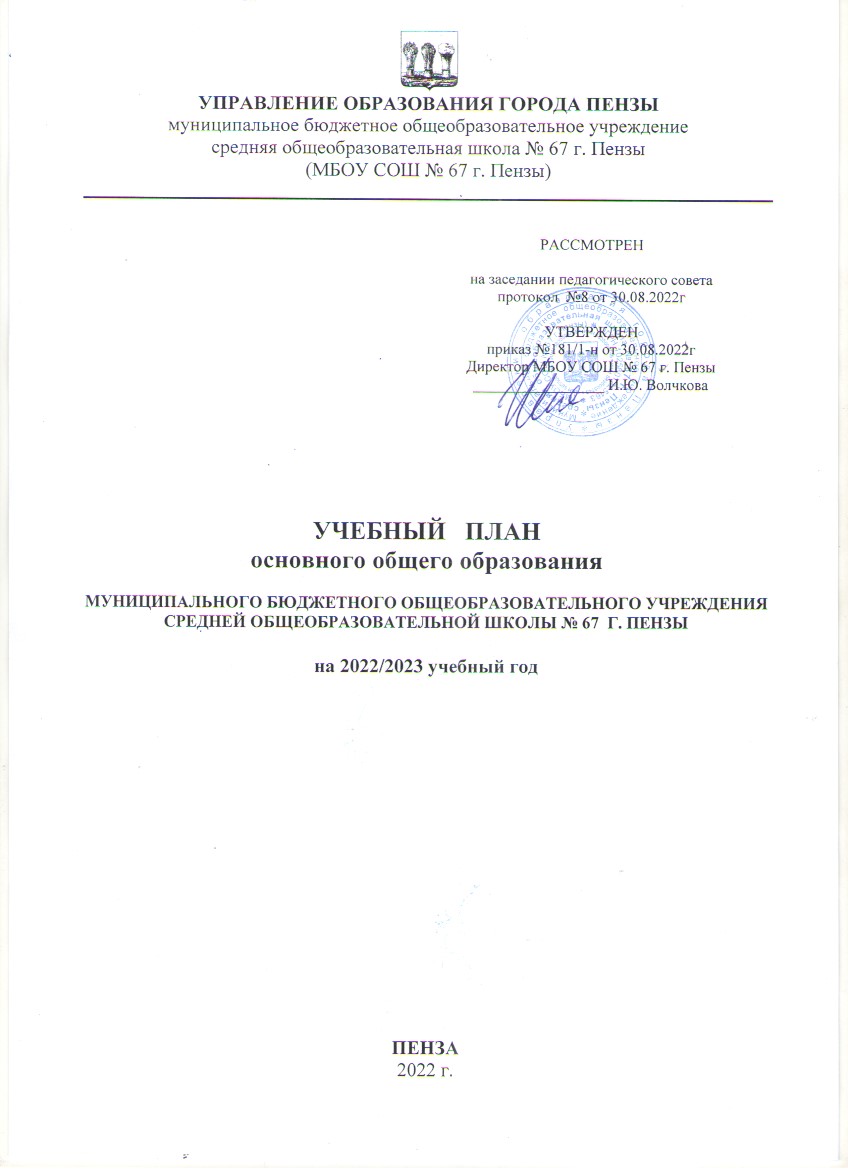 Нормативным основанием формирования учебного плана основного общего образования на 2022–2023 учебный год являются следующие документы:Федеральный закон от 29 декабря 2012 г. N 273-ФЗ "Об образовании в Российской Федерации» с изменениями и дополнениями Приказ Министерства просвещения Российской Федерации от 31.05. 2021 № 287 «Об утверждении ФГОС ООО»;– Федеральный закон от 03.08.2018 № 317-ФЗ «О внесении изменений в статьи 11 и 14 Федерального закона «Об образовании в Российской Федерации»;– Федеральный государственный образовательный стандарт основного общего образования (Приказ Министерства образования и науки Российской Федерации от 17.12. 2010 № 1897(с последующими изменениями));Приказ Министерства Просвещения России от 20.05.2020 № 254 «Об утверждении федерального перечня учебников…»,;  ПИСЬМО Минпросвещения России от 11 ноября 2021 года № 03-1899 «Об обеспечении учебными изданиями (учебниками и учебными пособиями) обучающихся в 2022/23 уч. году»Санитарные правила СП 2.4.3648-20 "Санитарноэпидемиологические требования к организациям воспитания и обучения, отдыха и оздоровления детей и молодежи", утвержденными постановлением Главного государственного санитарного врача Российской Федерации от 28 сентября 2020 г. № 28 Санитарные правила и нормы СанПиН 1.2.3685- 21 "Гигиенические нормативы и требования к обеспечению безопасности и (или) безвредности для человека факторов среды обитания", утвержденными постановлением Главного государственного санитарного врача Российской Федерации от 28 января 2021 г. № 2Приказ Министерства просвещения РФ от 22 марта 2021 г. №115 «Порядок организации и осуществления образовательной деятельности по ООП – образовательным программам начального общего, основного общего и среднего общего образования» Письмо Минпросвещения России от 15 февраля 2022 года № А3-113/03 «О направлении методических рекомендаций» по введению обновленных ФГОС НОО, ФГОС ООО.– письмо Департамента государственной политики в сфере общего образования Минобрнауки России от 19.01.2018 № 08-96 «О методических рекомендациях по совершенствованию процесса реализации комплексного учебного курса «Основы религиозных культур и светской этики» и предметной области «Основы духовно-нравственной культуры народов России»;– письмо Минобрнауки России от 09.10.2017 № ТС-945/08 «О реализации прав граждан на получение образования на родном языке»;– письмо Федеральной службы по надзору в сфере образования и науки от 20.06.2018 № 05-192 «О вопросах изучения родных языков из числа языков народов РФ»;– Письмо Минпросвещения России от 20.12.2018 № 03-510 «О направлении информации» (вместе с «Рекомендациями по применению норм законодательства в части обеспечения возможности получения образования на родных языках из числа языков народов Российской Федерации, изучения государственных языков республик Российской Федерации, родных языков из числа языков народов Российской Федерации, в том числе русского как родного»).Учебный план основного общего образования является основным организационным механизмом реализации основной образовательной программы основного общего образования, определяет общий объем нагрузки и максимальный объем аудиторной нагрузки обучающихся, состав и структуру обязательных предметных областей и учебных предметов по классам (годам обучения).В учебный план входят следующие обязательные предметные области и учебные предметы:русский язык и литература (русский язык и литература),родной язык и родная литература (родной язык, родная литература) иностранные  языки (иностранный язык, второй иностранный язык), общественно-научные предметы (история России, всеобщая история, обществознание, география);математика и информатика (математика, алгебра, геометрия, информатика);основы духовно-нравственной культуры народов России(литературное краеведение, история Пензенского края); естественно-научные предметы (физика, биология, химия);искусство (изобразительное искусство, музыка);технология (технология);физическая культура и основы безопасности жизнедеятельности (физическая культура, основы безопасности жизнедеятельности).На реализацию  обязательной части выделено 70% объема учебного плана.Часть учебного плана, формируемая участниками образовательного процесса, определяет содержание образования, обеспечивающего реализацию интересов и потребностей обучающихся, их родителей (законных представителей), образовательной организации, учредителя образовательного учреждения (организации).  На ее реализацию выделяется 30% объема учебного плана.Время, отводимое на данную часть учебного плана ( по 9 часов в 5-6 классах и 10 часов в 7-9 классах) использовано:- на увеличение учебных часов, предусмотренных на изучение отдельных предметов обязательной части  и для полноценного выполнения программы по образовательным областям «Общественно-научные предметы», «Ественно-научные предметы» и «Технология»: английский язык – 6-9 классы –  по 1 часу; немецкий язык (второй иностранный)  - 9 классы – по 1 часу, алгебра – 7-9 классы по 1 часу;русский язык: 6 класс – 3 часа;7 класс-1 час; 8класс -2 часа, 9 класс – 2 часагеография  -6,7,8,9  классы– по 1 часу,физика – 7,8,9 классы – по 1 часу, биология – 7,8,9 классы – по 1 часу, технология –6,7 классы – по 1 часу- на введение специально разработанных учебных курсов, обеспечивающих интересы и потребности участников образовательного процесса, в том числе духовно-нравственные: литературное краеведение – по1 часу в 5-7 классах;стратегии чтения – 1 час в 6 классах;теория решения изобретательских задач – 1 час в 8 и 9 классе;Физическая культура по 1 часу в 5-9 классах.5 –9 классы обучаются по 6-дневной учебной неделе. Продолжительность 2022-23 учебного года – 34 учебные недели.Учебный план основного общего образования на 2022-23 учебный годПредметные областиУчебныепредметыУчебныепредметы5 класс6 класс6 класс7 класс7 класс7 класс8 класс8 класс8 класс9 класс9 классОбязательная частьОбязательная частьОбязательная частьОбязательная частьОбязательная частьОбязательная частьОбязательная частьОбязательная частьОбязательная частьОбязательная частьОбязательная частьОбязательная частьОбязательная частьОбязательная частьРусский язык и литератураРусский языкРусский язык5 (170)3 (102)3 (102)3 (102)3 (102)3 (102)3(102)3(102)3(102)2(68)2(68)Русский язык и литератураЛитератураЛитература3 (102)2 (68)2 (68)2 (68)2 (68)2 (68)2(68)2(68)2(68)3 (102)3 (102)Родной язык и родная литератураРодной языкРодной язык1 (34)0,5 (17)0,5 (17)0,5 (17)0,5 (17)0,5 (17)0,5 (17)0,5 (17)0,5 (17)0,5 (17)0,5 (17)Родной язык и родная литератураРодная литератураРодная литература1(34)0,5 (17)0,5 (17)0,5 (17)0,5 (17)0,5 (17)0,5 (17)0,5 (17)0,5 (17)0,5 (17)0,5 (17)Иностранные языкиАнглийский языкАнглийский язык3 (102)2 (68)2 (68)2 (68)2 (68)2 (68)2 (68)2 (68)2 (68)2 (68)2 (68)Иностранные языкиНемецкий язык (второй иностранный)Немецкий язык (второй иностранный)1(34)1(34)Математика и информатикаМатематикаМатематика5(170)4 (196)4 (196)---Математика и информатикаАлгебраАлгебра2 (68)2 (68)2 (68)2(68)2(68)2(68)2(68)2(68)Математика и информатикаГеометрия Геометрия 2 (68)2 (68)2 (68)2(68)2(68)2(68)2(68)2(68)Математика и информатикаИнформатикаИнформатика1 (34)1 (34)1 (34)1 (34)1 (34)1(34)1(34)1(34)1(34)1(34)Общественно-научные предметыИсторияИстория2 (68)228228282228228Общественно-научные предметыИсторияИстория2 (68)240240402240240Общественно-научные предметыОбществознаниеОбществознание1 (34)1 (34)1 (34)1 (34)1 (34)1(34)1(34)1(34)1(34)1(34)Общественно-научные предметыГеографияГеография1 (34)1 (34)1 (34)1 (34)1 (34)1 (34)1(34)1(34)1(34)1(34)1(34)Естественно-научные предметыБиологияБиология1 (34)1 (34)1 (34)1 (34)1 (34)1 (34)1(34)1(34)1(34)1(34)1(34)Естественно-научные предметыФизикаФизика1 (34)1 (34)1 (34)1(34)1(34)1(34)2(68)2(68)Естественно-научные предметыХимияХимия1(34)1(34)1(34)2(68)2(68)ИскусствоМузыка1 (34)1 (34)1 (34)1 (34)1 (34)1 (34)111717--ИскусствоИзобразительное искусство1 (34)1 (34)1 (34)1 (34)1 (34)1 (34)111717--ТехнологияТехнология2 (68)2 (68)1 (34)1 (34)1 (34)1 (34)1(34)1(34)1(34)1(34)--Физическая культура и Основы безопасности жизнедеятельностиФизическая культура2(68)2(68)2(68)2(68)2(68)2(68)2(68)2(68)2(68)2(68)2(68)2(68)Физическая культура и Основы безопасности жизнедеятельности ОБЖ------1(34)1(34)1(34)1(34)1(34)1(34)ИтогоИтого28(952)28(952)23(782)23(782)24(816)24(816)25(850)25(850)25(850)25(850)26(884)26(884)Часть, формируемая участниками образовательного процессаЧасть, формируемая участниками образовательного процесса4(136)4(136)10(340)10(340)9(306)9(306)10(340)10(340)10(340)10(340)10(340)10(340)Предметные областиУчебныепредметы5 класс5 класс6 класс6 класс7 класс7 класс8 класс8 класс8 класс8 класс9 класс9 классРусский язык и литератураРусский язык3(102)3(102)1 (34)1 (34)2(68)2(68)2(68)2(68)2(68)2(68)Русский язык и литератураЛитература --------Математика и информатикаМатематика 1(34)1(34)Математика и информатикаАлгебра1 (34)1 (34)1(34)1(34)1(34)1(34)1(34)1(34)Математика и информатикаИнформатика1(34)1(34)Иностранные языкиАнглийский язык1 (34)1 (34)1 (34)1 (34)1 (34)1 (34)1 (34)1 (34)1 (34)1 (34)Иностранные языкиНемецкий язык----1 (34)1 (34)Общественно-научные предметыГеография --1 (34)1 (34)1 (34)1 (34)1(34)1(34)1(34)1(34)1(34)1(34)Естественно-научные предметыФизика ----1 (34)1 (34)1(34)1(34)1(34)1(34)1(34)1(34)Естественно-научные предметыБиология ----1 (34)1 (34)1(34)1(34)1(34)1(34)1(34)1(34)Естественно-научные предметыХимия ------1(34)1(34)1(34)1(34)ТехнологияТехнология1 (34)1 (34)1 (34)1 (34)----Физическая культура и Основы безопасности жизнедеятельностиФизическая культура1 (34)1 (34)1 (34)1 (34)1 (34)1 (34)1 (34)1 (34)1 (34)1 (34)1 (34)1 (34)Основы духовно-нравственной культуры народов РоссииЛитературное краеведение1 (34)1 (34)1 (34)1 (34)1 (34)1 (34)----Основы духовно-нравственной культуры народов РоссииОДКНР1(34)1(34)------Учебные курсыСтратегии чтения--1 (34)1 (34)----Учебные курсыТеория решения изобретательских задач------1(34)1(34)1(34)1(34)1(34)1(34)ВСЕГО:ВСЕГО:32  (1088)32  (1088)33(1122)33(1122)33(1122)33(1122)35(1190)35(1190)35(1190)35(1190)36(1224)36(1224)